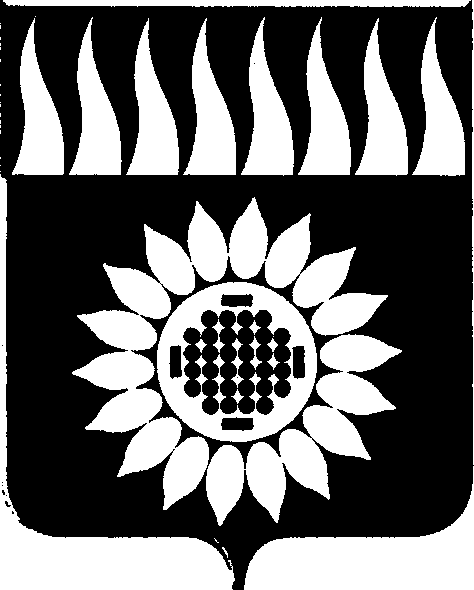 ГОРОДСКОЙ ОКРУГ ЗАРЕЧНЫЙД У М Ашестой  созыв____________________________________________________________ЧЕТЫРНАДЦАТОЕ ОЧЕРЕДНОЕ ЗАСЕДАНИЕР Е Ш Е Н И Е27.04.2017 г. № 66-РОб отчете о результатах деятельности Главы городского округа Заречный и деятельности администрации городского округа Заречный за 2016 год	       Заслушав отчет о результатах деятельности Главы городского округа Заречный и деятельности администрации городского округа Заречный за 2016 год, информацию о социально-экономическом положении городского округа, в том числе анализ и состояние отраслей экономики и социальной сферы городского округа, тенденции их развития, динамику процессов, информацию об исполнении поручений Думы городского округа Заречный, показатели оценки эффективности деятельности органов местного самоуправления городского округа Заречный, учитывая отсутствие серьезных сбоев в реализации органами местного самоуправления городского округа полномочий по решению вопросов местного значения, закрепленных за ними в Уставе городского округа  и отдельных переданных государственных полномочий,   на основании ст. ст. 25, 28 Устава городского округа Заречный, Положения о порядке подготовки и рассмотрения Думой городского округа Заречный ежегодного отчета о результатах деятельности Главы городского округа Заречный и деятельности администрации городского округа Заречный, утвержденного решением Думы от 30.03.2017г. № 49-Р,       Дума решила:       1. Признать деятельность Главы городского округа Заречный и деятельность администрации городского округа Заречный в 2016 году удовлетворительной.       2. Опубликовать прилагаемый отчет о результатах деятельности Главы городского округа Заречный и администрации городского округа Заречный  за 2016 год в установленном порядке и разместить на официальном сайте городского округа Заречный.	Председатель Думы  городского округа 		                       В.Н. БоярскихОтчето результатах деятельности Главы городского округа Заречный и деятельности администрации городского округа Заречный за 2016 годВведениеВ соответствии с Федеральным законом №131-ФЗ от 06.10.2003 года «Об общих принципах организации местного самоуправления в Российской Федерации» и Уставом городского округа Заречный подготовлен ежегодный отчёт о результатах деятельности Главы городского округа Заречный и администрации городского округа Заречный.Главной целью деятельности администрации городского округа в 2016 году являлось улучшение качества жизни населения городского округа Заречный, в том числе с помощью формирования комфортной среды проживания всех жителей городского округа, достижения современных стандартов оказания услуг в сферах образования, культуры, жилищно-коммунального хозяйства, повышения их качества и доступности. Сохранены приоритеты, во главе которых неизменно остаётся человек, его социальное благополучие и уверенность в завтрашнем дне.Деятельность администрации была направлена на решение задач в области безопасности, укрепления экономического потенциала, создания благоприятных условий для развития малого и среднего предпринимательства, привлечения инвестиций, организации новых рабочих мест, повышения качества и доступности муниципальных услуг на основе развития социальной инфраструктуры, повышения эффективности бюджетных расходов, рационального использования муниципального имущества и земельных ресурсов, безусловного и четкого выполнения всех социальных обязательств.Все эти задачи решались в режиме открытости, прозрачности и прямого диалога с населением, во взаимодействии с депутатским корпусом, при активном вовлечении общественных институтов гражданского общества, что позволило, исходя из реальных возможностей, сохранить социальную стабильность в обществе.На состояние дел в нашем городском округе оказала влияние экономическая ситуация в Свердловской области и в России в целом.Социально-экономическая ситуация в городском округе в 2016 году характеризуется небольшим снижением налоговых и неналоговых доходов бюджета (на 4,7%), снижением объема инвестиций в основной капитал (на 58,4%). В тоже время наблюдается положительная динамика: рост оборота организаций, не относящихся к субъектам малого предпринимательства (на 21,6%) и снижение уровня безработицы (на 0,04%).На 1 января 2017 года число безработных составило 162 человека, 90,5% к аналогичному периоду прошлого года.Основные показатели социально-экономического положениягородского округа Заречный за 2016 годГлава 1. Экономическое развитие1.1. Улучшение инвестиционной привлекательностиВ 2016 году городской округ Заречный занял первое место в инвестиционном рейтинге муниципальных образований Свердловской области, тем самым стал лучшим муниципалитетом с благоприятной инвестиционной средой для ведения бизнеса.В 2016 году завершилась работа по реализации внедрения муниципального инвестиционного стандарта, начатая в 2015 году.Был создан Координационный совет по инвестициям и развитию предпринимательства в городском округе Заречный. Было разработано и утверждено постановлением Главы городского округа Заречный от 26.01.2016 №05-П Положение о Координационном совете по инвестициям и развитию предпринимательства в городском округе Заречный».В целях обеспечения эффективности использования имущества, находящегося в собственности городского округа Заречный, повышения доступности и улучшения качества предоставляемых потребителям услуг с использованием объектов социальной и инженерной инфраструктуры, за счет привлечения частных инвестиций в создание, реконструкцию, модернизацию, обслуживание или эксплуатацию объектов социальной и инженерной инфраструктуры было разработано и утверждено постановлением администрации городского округа Заречный от 19.07.2016 № 973-П Положение о муниципально-частном партнерстве в городском округе Заречный.Постановлением Главы городского округа Заречный от 05.07.2016 №50-П определен уполномоченный орган городского округа Заречный на осуществление полномочий в сфере муниципально-частного партнерства.Внесены изменения в Устав городского округа Заречный в части наделения Главы городского округа Заречный полномочиями по принятию решения о реализации проекта муниципально-частного партнерства, если публичным партнером является городской округ Заречный (решение Думы городского округа Заречный от 26.05.2016 № 71-Р).Разработан проект Предложения публичного партнера городского округа Заречный по реконструкции объекта здания бывшей молочной кухни под реализацию инвестиционного проекта Центра бытовых услуг. В дальнейшем инвестиционный проект был переквалифицирован в создание (на базе здания молочной кухни) образовательного центра. В настоящее время инвестиционный проект создания образовательного центра разрабатывается частным партнером.Также разработан план мероприятий по созданию зоны рекреации на территории городского округа Заречный (пос. Шеелит) и утвержден распоряжением Главы городского округа Заречный от 15.07.2016 №31-Р.В марте 2016 года подготовлена и направлена в Министерство инвестиций и развития Свердловской области заявка на предоставление субсидии из средств федерального и областного бюджетов на создание на территории городского округа Заречный муниципального индустриального парка.В октябре 2016 года началось строительство 1-й очереди муниципального индустриального парка (площадка на 6 га). Также в это же время началось проектирование второй очереди муниципального индустриального парка.Реализация проекта муниципального индустриального парка позволит создать прочную основу для активизации предпринимательской и инвестиционной деятельности, что, в конечном итоге, положительно скажется на качестве жизни каждого жителя городского округа Заречный.В отчётном периоде, по данным статистики, на развитие экономики и социальной сферы городского округа использовано инвестиций в основной капитал (основные средства) 5 373,1 млн. рублей, что составляет в действующих ценах 41,6% от уровня 2015 года, объём инвестиций в основной капитал за исключением бюджетных средств – 5 342,9 млн.рублей.В 2016 году объём инвестиций в основной капитал (за исключением бюджетных средств) в расчете на 1 жителя составил 171 169 рублей, по отношению к уровню 2015 года - снижение на 58,2% (в 2015 году - 409 930 рублей, в 2014 году - 461 452 рубля). Снижение инвестиций на 1 жителя обусловлено отказом предприятий от инвестирования и развития производства в связи с кризисным состоянием экономики РФ.В соответствии с Соглашением о реализации соглашений о сотрудничестве между Государственной Корпорацией по атомной энергии «Росатом» и Правительством Свердловской области №1/1767-Д от 23.08.2011г. за счет дополнительных налоговых отчислений от ГК «Росатом» были получены денежные средства в сумме 200,0 млн. рублей на следующие мероприятия:- строительство (реконструкция) ДОУ № 50 – 30,0 млн.рублей.- строительство и оборудование спортивной площадки СОШ №7 – 1,6 млн.рублей.- материальное оснащение ДЮСШ, участие в соревнованиях – 5,0 млн.рублей.- ремонт учреждений образования – 13,0 млн.рублей.- капитальный ремонт ул. Мира – 26,3 млн.рублей.- капитальный ремонт дорог по улиц Ясная, Свердлова, Карла Маркса, Сосновая, в деревне Гагарка – 5,0 млн.рублей.- проектирование строительства ул. Энергетиков – 5,0 млн.рублей.- текущий ремонт дорог - 14,0 млн.рублей.- проектирование и строительство памятного знака «Ликвидаторам техногенных катастроф» - 5,0 млн.рублей.- ремонт ДК «Ровесник» с филиалами ул.Кузнецова 6, 8, 13, Курчатова 29/2 – 5,0 млн.рублей.- ремонт здания ДЮСШ, музея и совета ветеранов – 7,0 млн.рублей.- ремонт актового зала, библиотеки и спортзала в здании администрации с. Мезенское - 5,0 млн.рублей.- партисипаторный бюджет: строительство спортивных и детских игровых площадок - 8,0 млн.рублей.- газификация д. Курманка - 10,0 млн.рублей.- газификация д. Боярка, ул. Луговая – 2,1 млн.рублей.- проектирование и строительство очистных сооружений в д. Курманка - 10,0 млн.рублей.- проектирование ливневой канализации г.Заречный - 2,0 млн.рублей.- ремонт городских котельных – 10,9 млн.рублей.- ремонт имущественного комплекса электроснабжения – 6,0 млн.рублей.- расширение системы видеонаблюдения «Безопасный город» - 3,0 млн.рублей.- софинансирование программы модернизация лифтового хозяйства – 9,8 млн.рублей.- погашение кредиторской задолженности за 2015-.г. по контрактам по обслуживанию объектов благоустройства – 10,6 млн.рублей.- оснащение переходов вблизи образовательных учреждений – 5,7 млн.рублей.Фактически профинансировано 108,2 млн. рублей, 91,9 млн. рублей будет освоено в 2017 году.В течение 2016 года состоялось 7 аукционов по продаже права на заключение договоров аренды земельных участков на общую сумму 2 052,4 тыс.рублей:1) под объект образования и просвещения (автодром) на сумму 25,7 тыс.руб. в год;2) под объект производственной базы в районе СНТ «Спорт» на сумму 329,7 тыс.руб. в год;3) под объект общественного питания (кафе «Корсар») на сумму 106,0 тыс.руб. в год;4) под личное подсобное хозяйство 3 участка на общую сумму 931,8 тыс.руб. в год;5) под объекты индивидуальных гаражей 24 участка на общую сумму 478,0 тыс.руб. в год;6) под объект промышленности Муниципального индустриального парка на сумму 155,0 тыс.руб. в год;7) под объектами рекламы - заключен 1 договор на размещение рекламных конструкций на общую сумму 26,2 тыс.руб. в год.Без проведения торгов в 2016 году в соответствии с действующим Земельным кодексом РФ заключено:- 185 договоров купли-продажи на сумму 2 494,3 тыс.рублей;- 133 договоров аренды земельных участков с поступлением денежных средств в сумме 14 420,4 тыс.рублей;- 36 соглашений по перераспределению земельных участков на общую сумму 263,6 тыс.рублей.1.2. Доходы населенияВ 2016 году отмечен рост заработной платы. Наиболее высокий уровень средней заработной платы сложился у работников, занятых на предприятиях и организациях в сфере производства и распределения электроэнергии, газа и воды, строительства, в сфере финансовой деятельности, операций с недвижимым имуществом. Средняя заработная плата по всем отраслям экономики в 2016 году составила 44 690 рублей, по сравнению с 2015 годом увеличилась на 3,3%.В 2016 году средняя заработная плата сотрудников (работников) социальной сферы составила:1.3. Бюджет.Общий объем доходов местного бюджета на 2016 год утвержден решением Думы от 17.12.2015 №163-Р (с изменениями) в сумме 1 724,61 млн.руб. в том числе:- налоговые и неналоговые доходы – 480,71 млн.руб. (2015г. – 504,54 млн.руб., 2014г. – 559,3 млн.руб.);- безвозмездные поступления от других бюджетов бюджетной системы Российской Федерации – 1 243,9 млн.руб. (2015г. - 685,21 млн.руб., 2014г. – 481,0 млн.руб.);В общем объеме поступлений налоговых и неналоговых доходов в местный бюджет в 2016 году на долю налоговых доходов приходится 78% (в 2015 году – 76%, в 2014 году – 69,3%).Поступления по неналоговым доходам в 2016 году составили – 22% (2015 – 24%, 2014 – 30,7%).В целом налоговых и неналоговых доходов в местный бюджет за 2016 год собрано на 63,0 млн.руб. меньше, чем в 2015 году.Исполнение доходной части городского бюджета за 2016 год составило 1 638,6 млн.руб., в том числе по налоговым и неналоговым доходным источникам – 412,9 млн.руб. (2015г. – 475,9 млн.руб., 2014г. – 472,1 млн.руб.). Процент исполнения к годовым плановым показателям составил 85,9%.Общий объем расходов бюджета городского округа Заречный на 2016 год был утвержден в сумме 1 780,3 млн.руб.Фактически за 2016 год расходная часть бюджета исполнена в сумме 1 109,6 млн.руб., что составляет 62,3 % к годовым бюджетным назначениям.В целях эффективного и рационального использования бюджетных средств финансирование расходов осуществлялось в рамках мероприятий восемнадцати муниципальных программ. На их реализацию в 2016 году было направлено 1 014,3 млн. рублей бюджетных средств.Бюджет городского округа Заречный имеет социальную направленность. Расходы на социально-культурную сферу составили 857,2 млн. рублей или почти 77,3 процента от всех расходов, в том числе:- на образование – 655,2 млн. рублей (59,0%);- на социальную политику – 93,7 млн. рублей (8,4%);- на культуру и спорт –  108,3 млн. рублей (9,8%).1.4. Развитие малого и среднего предпринимательстваЦелью развития малых и средних предприятий является решение экономических и социальных задач, которые способствуют формированию конкурентной среды, насыщению рынка товарами и услугами, обеспечению занятости населения, увеличению налоговых поступлений в бюджеты всех уровней.Экономический эффект от деятельности малого и среднего бизнеса оценивается с точки зрения вклада в валовый муниципальный продукт и увеличения уплаченных субъектами малого и среднего предпринимательства налогов в бюджеты всех уровней.Социальный эффект от деятельности малого и среднего бизнеса оценивается с точки зрения обеспечения занятости и качества жизни жителей городского округа Заречный.В 2016 году в рамках действующей муниципальной программы «Развитие субъектов малого и среднего предпринимательства в городском округе Заречный» на 2016-2020 годы, утвержденной постановлением администрации от 16.11.2015 № 1442-П на реализацию мероприятия Обеспечение деятельности организации поддержки субъектов малого и среднего предпринимательства, деятельность которой направлена на оказание консультационной поддержки было выделено 3 857 тыс. рублей, в т.ч. из местного бюджета 1 419 тыс. рублей, из областного бюджета 2 438 тыс. рублей.За 12 месяцев 2016 года были реализованы мероприятия, с достижением целевых показателей:1. компенсацию части затрат по оплате за аренду помещений в Бизнес-инкубаторе получили 5 субъектов малого предпринимательства городского округа Заречный;2. создан сайт Фонда поддержки малого предпринимательства городского округа Заречный;3. по состоянию на 31.12.2016 разработаны и находятся в стадии реализации три бизнес-плана, в том числе:1) открыт магазин розничной торговли HAND-MADE;2) ведутся работы по созданию участка по производству электрических изделий на производственных площадях ООО «Лизинг»;3) подано заявление на муниципально-частное партнерство для создания центра дополнительного образования;4. сформирована база данных инвестиционно-привлекательных площадок, расположенных на территории ГО Заречный Свердловской области размещена на официальном сайте ФПМП ГО Заречный;5. разработано 6 бизнес-планов, включенных в перечень бизнес-планов, актуальных для территории ГО Заречный;6. активно реализовалась программа «Школа бизнеса», проведено более 50 мероприятий, в том числе экскурсии на местные предприятия, мастер- классы, образовательная программа. Итогом программы стало проведение мероприятия по защите бизнес – проектов, 19 участников защитили свои проекты;7. впервые проведен День предпринимателя, «осенний бал» предпринимателей, были организованы мастер - классы для действующих предпринимателей и заинтересованных лиц. Всего мероприятия посетило 354 человека, а также 155 человек – представителей малого и среднего бизнеса.С целью эффективного развития малого и среднего предпринимательства в городском округе Заречный в 2016 году продолжена работа по созданию муниципального индустриального парка.В феврале 2016 года для включения в Государственную программу Свердловской области «Повышение инвестиционной привлекательности Свердловской области до 2020 года» и софинансирования из областного бюджета на создание муниципального индустриального парка от городского округа Заречный подготовлена и направлена заявка в Министерство инвестиций и развития Свердловской области.В сентябре 2016 года городской округ Заречный получил субсидию из областного и федерального бюджетов на строительство муниципального индустриального парка в общем размере 32 812,2 тыс. рублей.В городском округе Заречный осуществляют деятельность 1 393 субъекта малого и среднего предпринимательства, включая микропредприятия и индивидуальных предпринимателей.Из общего количества субъектов малого предпринимательства наибольшую долю (около 60%) составляют предприятия торговли и общественного питания.В сфере розничной торговли по состоянию на 01.01.2017 работает 338 хозяйствующих субъектов, расположены 223 объекта торговли, торговой площадью 30 697 кв.м., в том числе: 182 магазина торговой площадью 16 077 кв.м., 5 торговых центров торговой площадью 13 949 кв.м. и 36 объектов нестационарной сети торговой площадью 671 кв.м.Из общего количества магазинов: 63 - продовольственных, 115 - непродовольственных, 5 торговых центров («Дом торговли»,  «Вавилон», «Галактика», «Верный», «Апельсин»), 4 - со смешанным ассортиментом товаров торговой площадью 542 кв.м. Обеспеченность торговыми площадями составила 985,0 кв.м. на 1 000 чел., (практически на уровне прошлого года), что выше среднеобластного показателя на 28,9% (764 кв. м.) и выше норматива, установленного для городских округов Свердловской области (700,5 кв.м) на 40,7%.Из общего количества объектов торговли 15 находятся на сельской территории общей торговой площадью 779 кв.м., обеспеченность торговыми площадями сельского населения составляет 220 кв.м. на 1 000 чел., что ниже уровня минимальной обеспеченности по РФ на 27,2 % (302 кв.м.). Снижение произошло за счет уничтожения пожаром объекта торговли и питания в с. Мезенское, поэтому Схемой размещения нестационарных торговых объектов на 2017-2018 годы, утвержденной постановлением администрации городского округа Заречный от 28.11.2016 № 1574-П, предусмотрено размещение объектов  нестационарной торговли в сельских населенных пунктах (с. Мезенское, д. Курманка, д. Гагарка).В течение 2016 года открыто и введено 7 (ниже уровня прошлого года в 2 раза) объектов торговли торговой площадью 536 кв.м., в том числе:- за счет нового строительства - 5 объектов (магазины «Семь пятниц», «Провиантъ», «Ариант», «Военторг», «Трио», 1 торговый павильон);- за счет перевода из жилого фонда в нежилой - 1 объект («Водолей»).Один объект розничной торговли перепрофилирован из объекта питания («Ариант» ).Закрыто 8 объектов торговли («Ассорти», «Рыболов», «Водолей», «Посейдон», «Лада», «Терра», «Екатерина», «Меркурий») торговой площадью 721,5 кв. м.Оптовой торговлей на территории занимаются 17 хозяйствующих субъектов по следующим товарным группам: бытовая техника, электро-товары, стройматериалы, текстиль, моющие и дезинфицирующие средства, молочные продукты, мясо и мясные полуфабрикаты, колбасные изделия.В сфере общественного питания работает 32 хозяйствующих субъекта. 46 объектов питания на 3 192 посадочных места, в том числе объектов открытой сети 26 на 1 165 посадочных мест. Обеспеченность посадочными местами составляет 37,4 на 1 000 человек.В 2016 году открылось 2 объекта (также ниже уровня прошлого года в 2 раза) за счет нового строительства:- столовая на 4 блоке БАЭС на 200 посадочных мест;- кафе «МИКС» на 15 посадочных мест.Шесть объектов питания закрыты: закусочные «Меркурий» и в общежитии УрТК НИЯУ МИФИ, два нестационарных объекта питания, два объекта перепрофилированы в магазин и парикмахерскую соответственно).В сфере производства потребительских товаров работает 18 хозяйствующих субъектов, в т.ч.:- производство продовольственной продукции - хлеб, хлебобулочные изделия, кондитерские изделия  - 3 хозяйствующих субъекта;- производство непродовольственных товаров – пошив спецодежды, производство огнеупорных блоков, изготовление корпусной мебели, производство тепловой техники, ремонт, изготовление туристического инвентаря и другое – 15 субъектов.В сфере бытовых услуг деятельность осуществляют 118 хозяйствующих субъектов. Оказывается 16 видов социально-значимых бытовых услуг из 18. В городском округе отсутствует 2 услуги - услуги прачечной, ремонт - пошив и вязка трикотажа.На территории городского округа успешно развиваются платные услуги, оказываемые 35 хозяйствующими субъектами (30 объектов): ремонт и изготовление оптики, ремонт компьютерной техники, оздоровительные услуги (фитнес - центры), агентства недвижимости, пассажирские перевозки, такси свободного проката, туристические услуги, ломбард, техобслуживание и ремонт контрольно-кассовой техники.В соответствии со статьей 18 Федерального закона от 24.07.2007 № 209-ФЗ включены в перечень муниципального имущества городского округа Заречный в целях предоставления его во владения и (или) пользование на долгосрочной основе субъектам малого и среднего предпринимательства 9 объектов, общей площадью 843,5 кв.м.Общее количество объектов недвижимости, выкупленных на отчетную дату, на основании Федерального закона №159-ФЗ (заключены договора купли-продажи) - 54, общей площадью – 17 219,4 кв.м.В 2016 году в соответствии с Федеральным законом от 22.07.2008 года №159-ФЗ реализовано право преимущественного выкупа арендованного муниципального имущества 2 субъектами малого и среднего предпринимательства. Всего за 2016 год в бюджет городского округа поступило 10 806,8 тыс.рублей по 27 договорам купли – продажи.1.5. Дорожное хозяйство и транспорт.Содержание автомобильных дорог общего пользования местного значения в 2016 году осуществлялось МКУ ГОЗ «Дирекция единого заказчика».Протяженность автомобильных дорог общего и не общего пользования местного значения в 2016 году составляла 113,6 км, в том числе с твердым покрытием - 113,6 км, из них с усовершенствованным покрытием - 95,3 км. Доля протяженности автомобильных дорог общего пользования местного значения, не отвечающих нормативным требованиям, в общей протяженности автомобильных дорог общего пользования местного значения составляла 6,18%.В структуре сети автомобильных дорог общего пользования местного значения городского округа Заречный преобладают дороги V технической категории (около 90 % от общей протяженности), что составляет 107,5 км. Основную часть (60%) от общего количества дорог V технической категории составляют автомобильные дороги с асфальтовым покрытием.Около 10% от общей протяженности дорог общего пользования местного значения городского округа Заречный занимают дороги III и IV технической категории, что составляет .Для решения задач эффективного функционирования и развития дорожного хозяйства ГО Заречный была разработана муниципальная программа «Развитие улично-дорожной сети городского округа Заречный в 2016 – 2020 годах».Реализация мероприятий по развитию улично-дорожной сети ГО Заречный направлена на:развитие современной и эффективной транспортной инфраструктуры городского округа Заречный;обеспечение развития и сохранности сети автомобильных дорог общего пользования местного значения городского округа Заречный.Основные усилия сосредоточены на выполнении работ по содержанию, ремонту, капитальному ремонту автомобильных дорог общего пользования местного значения; проектированию и строительству (реконструкции) автомобильных дорог общего пользования.В 2016 году расходы на реализацию мероприятий муниципальной программы «Развитие улично-дорожной сети городского округа Заречный в 2016 – 2020 годах» составили 24 359,02 тыс. рублей, 36% от плановых назначений.В 2016 году в рамках муниципальной программы «Развитие улично-дорожной сети городского округа Заречный в 2016 – 2020 годах» был осуществлен текущий ремонт автомобильных дорог общего пользования местного значения. Площадь отремонтированных дорог общего пользования местного значения с твердым покрытием составила 7 155 кв.м. Капитальный ремонт автомобильных дорог не проводился. Заключен муниципальный контракт на разработку проектно-сметной документации и проведение государственной экспертизы строительства автомобильной дороги по ул. Энергетиков (от ул. Попова до ул. Курчатова).В 2016 году на содержание автомобильных дорог ГО Заречный, включая механизированную уборку, израсходовано 9 767,7 тыс. рублей.В соответствии с муниципальной программой «Повышение безопасности дорожного движения на территории городского округа Заречный» на 2016-2020 годы» проведен комплекс работ на сумму 1 993,2 тыс.рублей. В рамках программы осуществлялось:- содержание светофоров 7 шт.;- содержание и ремонт дорожных знаков с учетом предписаний ГИБДД. Всего было установлено и заменено 105 знаков дорожного движения, в том числе на желто-зелёном фоне – 48 знаков; - устройство искусственных неровностей и ремонт ограждений;- устройство пешеходного ограждения вдоль проезжей части на подходах к пешеходным переходам на ул. Ленинградская д.9 (ТК «Галактика») и ул. Кузнецова д.10;- осуществлена дорожная разметка на площади 1 841,82 кв.м., в том числе 988,8 кв.м. на пешеходных тротуарах около образовательных учреждений.Мероприятия по развитию улично-дорожной сети способствуют улучшению эксплуатационного состояния автомобильных дорог, увеличению их протяженности и пропускной способности, тем самым обеспечивая развитие современной и эффективной транспортной инфраструктуры городского округа Заречный.Для улучшения ситуации и достижения целевых значений показателей оценки эффективности деятельности органов местного самоуправления на период 2016-.г. в рамках муниципальной программы «Развитие улично-дорожной сети городского округа Заречный в 2016 – 2020 годах», планируется:- разработка проектно-сметной документации и проведение государственной экспертизы строительства второго въезда в г. Заречный;- устройство тротуаров на городской и сельской территориях ГО Заречный;- разработка проектно-сметной документации на вынос подземного газопровода из - под дорожного полотна;- текущий ремонт автомобильных дорог в г. Заречный и грунтовых дорог на сельской территории ГО Заречный;- содержание автомобильных дорог.В городском округе Заречный нет территорий не имеющих регулярного сообщения с административным центром (город Заречный). Все территории охвачены автобусными сообщениями.На территории городского округа Заречный действуют 6 маршрутов регулярного пассажирского сообщения:- два маршрута (126, 191) связывают Заречный с Екатеринбургом;- четыре маршрута №№ 108, 112, 23 и 24 являются маршрутами местного значения.Маршруты № 112, 23, 24 действует исключительно в границах городского округа Заречный.Транспортное обслуживание населения городского округа Заречный в 2016 году осуществляли:- ООО «Ваг - Сервис» г. Екатеринбург,- ООО «Транс – Плюс» г. Екатеринбург,- ИП «Шиф Л.М.».Расходы бюджета на транспортное обслуживание составили 610,7 тыс.рублей. Это возмещение затрат по социально-значимым маршрутам №№23, 24, 191 (утренний рейс до областной больницы №1).1.6. Сельское хозяйствоДля успешного решения стратегических задач по наращиванию экономического потенциала сельских территорий городского округа Заречный применяется системный подход, важнейшей частью которого является осуществление мер по повышению уровня и качества жизни на селе, преодолению дефицита специалистов и квалифицированных рабочих в сельском хозяйстве и других отраслях экономики села.Для решения задач по улучшению жилищных условий граждан, проживающих в сельской местности, в том числе молодых семей и молодых специалистов, повышению уровня и качества жизни в сельской местности в городском округе Заречный разработана и утверждена муниципальная программа «Устойчивое развитие сельских территорий городского округа Заречный Свердловской области на 2016 - 2020 годы».В 2016 году на улучшение жилищных условий граждан, проживающих в сельской местности, были выделены средства федерального, областного, местного бюджетов в размере 5 216,44 тыс. рублей.В августе 2016 года была подана заявка в Министерство агропромышленного комплекса и продовольствия Свердловской области на предоставление субсидии из средств областного и федерального бюджетов на реализацию мероприятий по улучшению жилищных условий граждан, проживающих в сельской местности по вышеуказанной муниципальной программе.В 2016 году в рамках муниципальной программы «Развитие жилищно-коммунального комплекса и повышение энергоэффективности городского округа Заречный в 2016 – 2020 годах» проводились работы по газификации ул. Луговая в д. Боярка (674,7 м). Также в 2016 году было проложено около 3 км (42%) газопровода в д. Курманка. Ввод 7,1885 км газопровода планируется в 2017 году.В настоящее время протяженность межпоселковых газопроводов городского округа Заречный составляет около Мероприятия по газификации, реализуемые в рамках муниципальной программы, позволят расширить газораспределительную сеть в сельских населенных пунктах городского округа Заречный, тем самым создать техническую возможность для дальнейшего развития газификации в целях улучшения комфортности среды проживания населения.Одним из направлений хозяйственной деятельности на территории городского округа Заречный является производство сельскохозяйственной продукции.На территории городского округа Заречный осуществляют производственную деятельность одна сельскохозяйственная организация – ООО «Мезенское», 4 крестьянских (фермерских) хозяйства.За отчетный период с января по декабрь 2016 года ООО «Мезенское» произвело 5 352,7 тонн молока (снижение по сравнению с 2015г. на 2,1%), 2 240,7 тонн зерна (снижение по сравнению с 2015г. на 9,5%), 192 тонны мяса (снижение по сравнению с 2015г. на 2,2%). Объем отгруженных товаров собственного производства, выполненных работ и услуг составил 128,039 млн. рублей. Среднемесячная зарплата одного работника снизилась на 4,3% и составила 22 381 руб.Объем инвестиций в основной капитал за 2016 год составил 2,377 млн.рублей. В рамках мероприятий по модернизации ООО «Мезенское» приобрело животноводческое оборудование (танк молочный GOLD-VESSEL-6000 (M), молокопровод ADM-8-100).Глава 2. ЗдоровьеМедицинская помощь жителям городского округа Заречный оказывалась в 2016 году единственным медицинским учреждением на территории городского округа Заречный - ФГУЗ МСЧ-32 Федерального медико-биологического агентства, в состав которого входят 3 ФАПа на сельской территории, амбулатория общей врачебной практики, 3 здравпункта (ИРМ, БАЭС, УЭМ), СМП (3 бригады).Укомплектованность МСЧ-32 кадрами:- врачами-специалистами – 63% (2015г. – 62%)- средним медицинским персоналом – 86,4% (2015г. – 89,1%)- младшим медицинским персоналом – 86%Одним из приоритетов социально-экономического развития территории является повышение доступности и качества оказываемой населению высокотехнологичной медицинской помощи. В 2016 году высокотехнологичную медицинскую помощь получили 23 пациента (2015г. – 32 пациента)За истекший год показатели естественного прироста населения составили: родилось 400 человек (показатель рождаемости 12,81 на 1 000 жителей), умерло 360 человек (показатель общей смертности составил 11,53 на 1 000 жителей).Для сравнения: в 2015 году родилось 403 человека (12,9 на 1 000 человек), умерло 365 человек (11,7 на 1 000 населения). Естественный прирост составил в 2016 году + 1,28, в 2015 году + 1,2.В 2016 году зарегистрировано 3 случая младенческой смертности (до одного года), показатель младенческой смертности - 7,01. Во всех случаях патология была не совместима с жизнью.В 2015 году умер один ребенок до года, показатель младенческой смертности составил 2,3.Число случаев смерти детей до 18 лет на дому в 2016 году не зафиксировано. Число случаев смерти детей до 18 лет в первые сутки в стационаре не зафиксировано.В 2016 году смертность в трудоспособном возрасте составила 4,9 на 1 000 трудоспособного населения, в 2015 году показатель смертности в трудоспособном возрасте был 3,9 на 1 000 трудоспособного населения. Уменьшать показатели смертности в дальнейшем планируется за счет повышения доступности оказания медицинской помощи, раннего выявления заболеваний и усиления профилактической работы.В 2016 году специалистами МСЧ-32 принято 291 598 пациентов, что на 0,6% меньше, чем в 2015 году (в 2015 – 293 180).Стационарная помощь населению городского округа оказывалась в отделениях ФГУЗ МСЧ-32 ФМБА. Коечный фонд в 2016 году составил 140 коек – круглосуточный стационар и 44 койки – дневной стационар. Коечный фонд временно сокращен на 23 койки.В 2016 году работало 3 бригады скорой медицинской помощи. Обслужено 11 891 вызов. Объем скорой медицинской помощи на одного жителя в 2016 году составил 0,38 (в 2015г. – 0,37). Перевозок было 386, в том числе рожениц - 47.В 2016 году проводилась иммунизация населения, подлежащего вакцинации в рамках Национального календаря профилактических прививок. Вакцина поступает из ФМБА. Снабжение из области отсутствует. В рамках реализации проекта, население обследуется на ВИЧ – инфекцию, гепатиты В и С. Было обследовано 5 379 чел., что составило 16,8% от численности населения (при норме 15%). В 2016 году вновь выявлено 40 случаев этого заболевания (в 2015 – 46 случаев).Заболеваемость в 2016 году составила 125,0 на 100 тыс.нас. (2015 – 147,6). Заречный остается неблагоприятной территорией по распространению ВИЧ-инфекции.С целью выявления и профилактики туберкулёза проводилось флюорографическое обследование населения городского округа Заречный. Всего подлежало обследованию 19 200 чел., обследовано 15 748 человек, что составило 89,3%. Выявлено 16 случаев, заболеваемость составила 51,3 на 100 тыс.населения (2015 год – 57,7 на 100 тыс.населения).Основными задачами на 2017 год является привлечение специалистов для работы в МСЧ-32 и ввод в эксплуатацию родильного дома.Глава 3. Дошкольное образование детейДошкольное образование представлено муниципальным казенным образовательным учреждением городского округа Заречный «Детство» и муниципальным бюджетным дошкольным образовательным учреждением ГО Заречный «Маленькая страна», реализующими основную общеобразовательную программу дошкольного образования.Ранее дошкольное образование предоставлялось 10 муниципальными казенными образовательными учреждениями, в мае 2016 году произошла реорганизация ДОУ путем слияния десяти учреждений с образованием одного юридического лица (постановление администрации городского округа Заречный от 31.11.2015 № 1533-П «О реорганизации муниципальных дошкольных образовательных учреждений»).В городском округе Заречный – 3 119 детей в возрасте от 1 года до 7 лет (в 2015 году – 3 090 детей). Увеличение составило 0,9% (в 2015 году – 22,8%).Детские сады по данным на 31.12.2016 посещают 2 117 детей от 0 до 7 лет (67,9%). Для сравнения, в 2015 году – 2 112 ребенка (68,3%). Количество детей в возрасте от года до 6 лет в ГО Заречном на 01.01.2017 – 2 252 чел.Количество мест в дошкольных образовательных учреждениях ГО Заречный на конец 2016 года – 2 135 (в 2015 – 2 140), из них в сельских детских садах – 210 (в 2015 – 226), в городских детских садах – 1 925 мест (в 2015 - 1 914).По состоянию на 01.01.2017 года на учете для определения в ДОУ состоит 831 ребенок, по сравнению с 2015 годом очередь увеличилась на 6,0% (784 ребенка в 2015г).Дошкольное образование получают 1 710 детей от 3 до 7 лет (включая семилетних детей), всего на территории городского округа Заречный проживает 1 761 ребенок в возрасте от 3 до 7 лет, охват дошкольным образованием составил 97,1%, (в 2015 – 100%), что выше установленного Указом Президента РФ № 599 целевого показателя (96%).Дошкольных групп для детей в возрасте до года в городском округе Заречный нет, охват детей от 1 года до 3 лет дошкольным образованием составил в 2016 году 38% (в 2015 - 41%). Одним из важнейших направлений в работе администрации, в том числе  для выполнения указов Президента РФ, является увеличение числа мест в дошкольных учреждениях (в том числе и для детей до 3 лет). Для достижения установленных целевых показателей продолжается строительство ДОУ №50 на 280 мест.Всего на строительство запланировано 111,0 млн. руб. (2016 год – 30,0 млн.руб., 2017 год – 70,0 млн.руб., 2018 год – 11,0 млн.руб.). Израсходовано в 2016 году – 9,5 млн.руб.Завершение строительства ДДУ № 50 запланировано на 2017 год.В ДОУ ГО Заречный функционируют 19 специализированных групп для 213 детей с проблемами здоровья по направлениям: туберкулезная интоксикация, нарушения речи, задержка психического развития, нарушения зрения, для детей со сложными дефектами, с аллергодерматозами.Кроме того, в МБОУ ГО Заречный «Центр психолого-педагогической медицинской и социальной помощи» воспитывается 10 детей-инвалидов дошкольного возраста в 2 группах.В 2016 году коэффициент посещаемости ДОУ составил в среднем 66% (в 2015 году коэффициент также составлял 66%).Общий объем сметных назначений на дошкольное образование составил 382 684,2 тыс. руб.Фактически финансирование составило – 317 698,4 тыс. руб. или 83,02% от сметных назначений.Кредиторская задолженность снизилась в 1,8 раза. Размер кредиторской задолженности перед поставщиками товаров и услуг по ДОУ на конец 2016 года 4 237,6 тыс. руб. (в 2015г. –7 498,1 тыс. руб.).Количество штатных единиц в ДОУ - 821,5 ставки, количество ставок в ДОУ на конец 2016 года соответствует нормативу, утвержденному Постановлением администрации городского округа Заречный от 17.06.2013 года № 907-П «Об утверждении нормативов по определению численности персонала в муниципальных дошкольных образовательных учреждениях городского округа Заречный».В 2016 году финансирование на выплату заработной платы педагогического персонала в дошкольных образовательных организациях городского округа Заречный осуществлялось за счет средств областного бюджета (субвенций). Заработная плата прочего персонала обеспечивалась средствами местного бюджета.Средняя заработная плата по основному персоналу составляет:Педагогических работников с высшим педагогическим образованием в дошкольных образовательных учреждениях - 36,6%. При этом высшее образование из числа воспитателей имеют 30,4% и 60,0% - это музыкальные работники, учителя-логопеды и другие специалисты. По инициативе администрации городского округа Заречный Белоярский многопрофильный техникум с 2013 года осуществляет набор на обучение по специальности «Воспитатель дошкольного учреждения» на базе 9 классов (срок обучения 3г. 10 мес.) и 11 классов (срок обучения 2г. 10 мес.) на бюджетной и хозрасчетной основе. Первый выпуск (41 человек) был в июне 2016 года. Среди обучающихся на заочном отделении 18 человек уже работающие воспитателями в ДОУ ГО Заречный.Задачи, которые предстоит решать:удовлетворение спроса населения на обеспеченность местами в ДОУ детей в возрасте до 3 лет, создание современной инфраструктуры в детских садах, в том числе обустройство новых веранд, прогулочных и спортивных площадок;привлечение в сферу дошкольного образования квалифицированных специалистов, способных обеспечить предоставление качественных услуг.Глава 4. Общее и дополнительное образование В сфере общего образования действует 7 общеобразовательных учреждений, (3 имеют статус казённых, 3 - статус автономных и одно бюджетное учреждение).В марте 2016 года были объединены в одно юридическое лицо две сельские школы - «Основная общеобразовательная школа № 5 (Гагарская сельская школа)» и «Мезенская средняя общеобразовательная школа № 6», которое теперь носит название «Средняя общеобразовательная школа №6». В июне 2016 года произошло объединение двух школ «Вечерней (сменной) общеобразовательной школы» и «Средней общеобразовательной школы № 4», в настоящее время это «Средняя общеобразовательная школа № 4». Также произошла реорганизация путем изменения типа муниципального казенного учреждения «ЦППРиК» в муниципальное бюджетное общеобразовательное учреждение «ЦППМиСП». Получена лицензия на осуществление образовательной деятельности от 16.03.2016г. № 18380.Численность детей, обучающихся в муниципальных общеобразовательных учреждениях в 2016 году, составила 3 299 человек (3 123 - в 2015 году), из них - 3 027 человек (91,8% процента) в городе и 272 человека (8,2% процентов) в сельской местности. Среднегодовая численность обучающихся с ограниченными возможностями здоровья составляет 182 человека (170 детей в 2015 году) или 5,5% от общей численности обучающихся.Одним из главных показателей деятельности педагогических коллективов общеобразовательных организаций являются результаты государственной итоговой аттестации.К государственной итоговой аттестации в 2016 году было допущено 283 ученика из 285 учащихся 9-х классов и 148 учащихся 11 (12)-х классов. Все 9-классники проходили ГИА в форме основного государственного экзамена, все 11-классники – в форме ЕГЭ.По итогам ЕГЭ все выпускники 11 (12)-х классов получили аттестаты о среднем образовании. В 2016 году 16 выпускников награждены золотыми медалями «За особые успехи в учении» (в 2015 г. – 20 чел.).Среди учащихся 9-х классов из 285 человек не прошел государственную итоговую аттестацию 1 человек, не допущены к ГИА 2 человека. Все они оставлены на повторное обучение в 9 классе со сменой формы обучения на очно-заочную. Получили аттестаты 282 девятиклассника, из них 19 человек аттестаты с отличием.Обучающиеся общеобразовательных организаций городского округа Заречный активно участвуют в конкурсах, олимпиадах и прочих мероприятиях муниципального, регионального, российского уровней.Начиная с 2013 года школьники и педагоги городского округа Заречный принимают участие в проекте «Школа Росатома», который проводится на территории городов присутствия ГК «Росатом».В 2016 году победителями и призерами конкурсных мероприятий проекта «Школа Росатома» стали 6 школьников Заречного. По результатам конкурсных мероприятий проекта все они были награждены поездкой в ВДЦ «Орленок» (г. Туапсе) на профильную смену «Школы Росатома» в июле-августе 2016 г.4 старшеклассника СОШ №1 в ноябре 2016 года стали участниками профильной смены в ВДЦ «Орленок» (г. Туапсе) для учащихся «Атомклассов».Кроме того, в сентябре 2016 г. команда СОШ №1 приняла участие в «Атомвстречах» для учащихся «Атомклассов» в Москве.В марте 2016 года в городском округе Заречный проведен муниципальный этап метапредметной олимпиады в рамках проекта «Школа Росатома». В нем приняли участие 11 команд из 7 школ городского округа. Команда-победитель (школа № 1) приняла участие в финале олимпиады в г. Трехгорный.В 2016 году школьники городского округа Заречный традиционно принимали участие в Курчатовских чтениях, олимпиаде младших школьников, защите исследовательских проектов, интеллектуальном марафоне, научно-практической конференции учащихся «Мои первые научные открытия», конкурсе «Живая классика» и других интеллектуальных и творческих конкурсах.Стипендии Главы городского округа в рамках реализации приоритетного национального проекта «Образование» выплачиваются победителям конкурсов муниципального и регионального уровней. В 2016 году стипендию получали 164 обучающихся. (в 2015 году - 159 человек) или 5% от общей численности обучающихся.Общий объем сметных назначений на общее образование составил: в 2016 году – 256 118,9 тыс. руб.Фактически финансирование составило – 241 844,4 тыс. руб. или 94,4% от сметных назначений.Как положительный момент можно отметить существенное снижение кредиторской задолженности перед поставщиками товаров и услуг по школам на конец 2016 года в 3,1 раз. Размер кредиторской задолженности в 2016 году 511,1 тыс. руб. (в 2015 году – 1 585,8 тыс. руб.).Укомплектованность учебниками по состоянию на 01.09.2016г составила 100%. Закуплено в 2016 году 9 083 учебника на сумму 3 270,0 тыс. руб. (в 2015 году - 7 394 учебника на сумму 2 654,5 тыс. руб. (субвенции).В 2016 году количество штатных единиц в школах составило 651,13 ставки, что соответствует нормативу, утвержденному Постановлением администрации городского округа Заречный от 17.06.2013 года № 908-П «Об утверждении нормативов по определению численности персонала в муниципальных общеобразовательных учреждениях городского округа Заречный».В 2016 году в соответствии с Законом Свердловской области «Об областном бюджете на 2016 год» финансирование на выплату заработной платы педагогического и непедагогического, занятого в организации образовательного процесса персонала в общеобразовательных организациях городского округа Заречный осуществлялось за счет средств областного бюджета (субвенций). Заработная плата прочего персонала обеспечивалась средствами местного бюджета.Средняя заработная плата по основному персоналу составляет:Проблемы в общем образовании:обеспечение школ учителями математики и начальных классов;привлечение на территорию городского округа молодых специалистов.85,2% педагогов школ составляют люди в возрасте 35 лет и старше, 35% от общего количество педагогического персонала – пенсионеры. Также в связи с увеличением количества первоклассников в 2017 году требуется оснастить дополнительные кабинеты начальной школы в соответствии с ФГОС.Муниципальное дополнительное образование представлено двумя ДЮСШ, Центром детского творчества, Центром психолого-педагогической медицинской и социальной помощи, Детской художественной школой и Детской музыкальной школой.Согласно предоставленных статистических отчетов учреждениями дополнительного образования:В спортивных школах действуют только спортивные объединения. Всего на территории ГО Заречный (по данным МСЧ-32) по состоянию на 01.01.2017 проживает 4 339 детей в возрасте от 5 до 18 лет (на 01.01.2016 – 4 135).Один ребенок может заниматься в нескольких кружках, поэтому для определения значения целевого показателя «Охват дополнительным образованием детей в возрасте от 5 до 18 лет» был проведен мониторинг посещаемости детьми кружков и объединений организаций дополнительного образования, в результате которого было выявлено, что занимаются дополнительным образованием 4 105 детей на территории городского округа Заречный (94,6%).Общий объем сметных назначений на дополнительное образование составил 91 561,5 тыс. руб. Фактическое финансирование составило 87 676,4 тыс. руб. (95,8% от сметных назначений).В 2016 году финансирование на выплату заработной платы педагогического персонала и прочего персонала в организациях дополнительного образования городского округа Заречный обеспечивалось средствами местного бюджета.Средняя заработная плата по основному персоналу учреждений образования составляет:В 2016 году охват детей в возрасте от 6,5 до 17 лет включительно различными формами отдыха и оздоровления в летний период составил 2 193 ребенка (2 272 - в 2015г.), в том числе:1) 144 ребенка отдохнули в санаторно-курортных учреждениях (100% от плана), из них 20 детей отдохнули на побережье Черного моря в рамках проекта «Поезд здоровья»;2) 146 детей отдохнули в загородных оздоровительных лагерях (100% от плана);3) 1 255 детей отдохнули в летних оздоровительных лагерей дневного пребывания (100% от плана);4) 551 ребенок был охвачен другими формами отдыха (дома отдыха, турбазы, пансионаты, малозатратные формы отдыха).В муниципальной системе образования было открыто 7 лагерей с дневным пребыванием на базе школ и учреждений дополнительного образования детей, в которых отдохнули 1 255 детей за 2 смены (1 275 - в 2015г).Трудовая занятость несовершеннолетних в каникулярное время была реализована организацией трудовых отрядов, контролировала работу трудовых отрядов МКОУ ГО Заречный «СОШ № 4». Учащиеся школ в возрасте 14-17 лет – 100 человек (50 – в 1 смену на базе «СОШ № 1», 50 – во вторую на базе «СОШ № 7»), были устроены в летний оздоровительный лагерь с дневным пребыванием (двухразовое питание, культурно-досуговая программа) и занимались работами по благоустройству образовательных учреждений и территории города Заречного. Оплата труда несовершеннолетних осуществлялась за счет местного бюджета (СОШ №4) и Белоярского Центра занятости. Расходы на оплату труда составили 401 870 руб., средняя зарплата – 3 496,27 руб.13 сентября в МОУ «СОШ № 4» в торжественной обстановке были вручены самым активным детям, работавшим в трудовом отряде (14 чел.), и шести педагогам Благодарственные письма Главы городского округа и денежные премии.На организацию летней кампании в 2016 году было выделено 8 535,0 тыс. руб., освоено – 7 761,9 тыс. руб. (90,9%).4.1. Оценка эффективности деятельности органов местного самоуправления в сфере общего образования 4.1.1. Расчет объема неэффективных расходов на управление кадровыми ресурсами в общеобразовательных учрежденияхСреднегодовое количество учителей по ГО Заречный за 2016 год составляет 227 человек (в 2015г. – 218 человек).Согласно методике по определению объема неэффективных расходов на управление кадровыми ресурсами педагогического персонала, из общей среднегодовой численности учащихся 2 989 ребенка вычитаются учащиеся с ограниченными возможностями здоровья (175 детей) и тогда среднегодовая численность (Чу) для расчета численности учителей равна 2 814 детей. Именно по этой численности определяется норматив учителей - Чу/Уц, где Уц – это целевое значение числа учеников, приходящихся на 1 учителя (15 человек). При таком условии на территории ГО Заречный должно быть 188 учителей.При этом 175 детей обучается в классах КРО, и, несмотря на то, что в расчете количества учителей они не участвуют, для таких детей должно быть учтено как минимум ещё 12 учителей.Кроме того, в сельских школах, где небольшая наполняемость, а по учебному плану должны вестись разные предметы, также не применима эта формула (Чу/Уц).Среднемесячная номинальная начисленная заработная плата учителя за 2016 год составила 30,9 тыс. рублей (в 2015г. – 31,4 тыс. руб.).За 2016 год объем неэффективных расходов на управление кадровыми ресурсами педагогического персонала (учителя) в ГО Заречный составил 22 770,96 тыс. руб. или 9,4% от объема фактических расходов консолидированного бюджета городского округа Заречный на общее образование. При этом в СОШ №№1, 2, 3 за 2016 год неэффективных расходов по учителям нет (т.к. в расчет не приняты учителя КРО).Среднегодовое количество основного прочего персонала в общеобразовательных учреждениях по ГО Заречный составляет 156 человек. Согласно методике по определению объема неэффективных расходов на управление кадровыми ресурсами прочего персонала, численность определяется по формуле 0,53*Чу/Уц, т.е. от нормативной численности учителей и составляет 99 человек.Причины увеличения численности прочего персонала:1) количество детей с ограниченными возможностями здоровья (среднегодовое) - 175 человек;2) особенности обучения учеников в СОШ №4, где для процесса обучения предусмотрено 3 здания, которые необходимо обслуживать, соответственно, численность прочего персонала выше;3) малая наполняемость классов в сельских школах.Среднемесячная номинальная начисленная заработная плата прочего персонала (АУП, УВП, МОП, педагогических работников, не осуществляющих учебный процесс) за 2016 год составила 27,0 тыс. руб. (27,7 тыс.руб. в 2015г.).За 2016 год объем неэффективных расходов на управление кадровыми ресурсами прочего персонала во всех общеобразовательных учреждениях ГО Заречный составил 24 037,88 тыс. руб., 9,93% от объема фактических расходов консолидированного бюджета городского округа Заречный на общее образование.4.1.2. Расчет объема неэффективных расходов в связи с низкой наполняемостью классов в общеобразовательных учрежденияхСреднегодовая численность обучающихся в 2016 году – 2 989 человек (2015г. – 2 973 чел.), в том числе: город – 2 776 чел. (2015г. – 2 713) сельская территория – 213 чел. (2015г. – 260). Из них обучающихся в классах КРО - 175 человек: город – 169 человек (СОШ № 3 и 4), сельская территория – 6 человек (СОШ №6).Среднегодовое количество классов в 2016 году – 151 (в 2015г. – 163), в том числе классы КРО – 21 (в 2015г. – 23). Согласно методике по определению объема неэффективных расходов в связи с низкой наполняемостью классов в расчет включается количество классов за исключением классов КРО, т.е. 130 классов.Исходя из этих данных средняя наполняемость классов по городскому округу Заречный (без классов КРО) за 2016 год – 22 человека. В разрезе же городской и сельской территории этот показатель составляет соответственно 22 и 15 человек (при нормативе 25 человек в городе, 14 человек в селе). СОШ 1, 2 и 3 показатели близки к нормативным и составляют 25, 24 и 23 человека соответственно.Средняя стоимость содержания одного класса в 2016 году составила 231 411 руб. (в 2015г. –283 412 руб.).За 2016 год объем неэффективных расходов в связи с низкой наполняемостью классов во всех общеобразовательных учреждениях ГО Заречный составил 3 253,26 тыс. руб., 1,35% от объема расходов консолидированного бюджета городского округа Заречный на общее образование. В 2015 году 2 655,0 тыс. руб., 1,2 %. Для снижения неэффективных расходов по кадровому персоналу существует несколько препятствий:необходимость сохранения сети ОУ на перспективу. В связи с увеличением численности населения выйдем на предельную наполняемость всех школ городского округа Заречный;сохранение инклюзивного образования не позволяют свести неэффективные расходы к нулевому значению.Необходимо сохранить индивидуальное обучение детей со сложными дефектами, находящихся в группах полного дня в Центре психолого-педагогической медицинской и социальной помощи (учащиеся школы № 4 – 16 человек), т.к. имеются положительные результаты.Для сохранения результата по средней наполняемости классов необходимо продолжить осуществлять комплектование классов на основании утвержденного порядка комплектования муниципальных ОУ с целью оптимизации наполняемости классов КРО, а также регулировать открытие новых классов КРО учредителем.Глава 5. Физическая культура и спортВ городском округе Заречный для населения созданы условия для занятий физической культурой и спортом, принимаются все меры по созданию условий для здорового образа жизни. Спортивные услуги предоставляют:- детско-юношеская спортивная школа; - детско-юношеская спортивная школа с/к «Десантник»;- спортивно-оздоровительное направление Центра детского творчества;- спортивные секции при общеобразовательных учреждениях.Все действующие спортсооружения используются по назначению. Перепрофилирования, ликвидации спортивных сооружений не проводилось. Все спортивные сооружения работают в постоянном режиме (без выходных). Средняя часовая продолжительность работы спортивных залов составляет 10 часов ежедневно, плоскостных спортивных сооружений – 10 часов (при благоприятных погодных условиях).На территории городского округа проведено 74 мероприятия местного, областного и всероссийского уровня (в 2015 году - 67 мероприятий). Организаторами соревнований являлись МКУ «УКС и МП ГО Заречный», Белоярская АЭС, федерации по видам спорта.Были проведены два Всероссийских мотокросса, соревнования по автогонкам на льду, соревнования по мини - футболу и теннису, соревнования по конному спорту. В течение всего года проводились соревнования в рамках  спартакиады школьников.Общая численность лиц, систематически занимающихся физической культурой и спортом, на 1 января 2017 года составила 9576 человек или 30,7% от общей численности населения (2015г. - 7205 человек или 24 % от общей численности населения).Численность занимающихся в учреждениях дополнительного образования детей физкультурно-спортивной направленности составила 1 600 человек (в 2015г – 1 424 человека), 51,3% (в 2015г – 48,6%) от общего числа учащихся 1-11 классов, посещающих урочные занятия по физической культуре (среднеобластной - 26,1%). На 1 января 2017 года в городском округе функционируют 96 спортивных сооружений. Уровень фактической обеспеченности учреждениями физической культуры и спорта в городского округа Заречный составляет:- спортивными залами – 61%;- плоскостными сооружениями – 55%;- бассейнами - 29,7%.В 2016 году был проведен комплекс работ по проектированию и составлена смета на работы по строительству спортивной площадки на прилегающей территории к СОШ №7 (ул. Алещенкова). Строительство первой очереди (стадион для сдачи норм ГТО) запланировано на 2017 год.В соответствии со «Стратегией развития физической культуры и спорта в Российской Федерации на период до 2020 года», а к 2020 году численность занимающихся физической культурой и спортом должна составить – 40% от общей численности населения. Таким образом, за это время мы должны дополнительно привлечь к занятиям спортом около 5,2 тысяч человек.Глава 6. КультураОсновными направлениями деятельности муниципальных учреждений культуры является обеспечение доступа населения к современным и качественным культурным услугам.На территории городского округа Заречный функционируют 4 муниципальных учреждения культуры, в том числе:- ЗМКУ «Краеведческий музей»;- МКУ «Централизованная библиотечная система»;- МКУ ГО Заречный «Дворец культуры «Ровесник»;- МКУ «Централизованная культурно-досуговая сеть «Романтик».И два муниципальных учреждения дополнительного образования детей, подведомственных управлению культуры:- МКОУ ДОД ГО Заречный «Детская музыкальная школа»;- МКОУ ДОД ГО Заречный «Детская художественная школа».В детских музыкальной и художественной школах на 01.01.2017 года занимаются 506 учащихся. За год учреждениями дополнительного образования детей было проведено 103 мероприятия (2015 год – 87), в которых участвовало 3135 человек (2015 год- 4527), что составляет 10,1% от общего количества населения.За 2016 год учащиеся ДМШ и ДХШ приняли участие в 18 фестивалях и конкурсах различного уровня, из них 3 городских, 6 областных, 5 Всероссийских, 3 Международных и 1 региональный. Результаты участия: 113 Дипломов Лауреатов I, II и III степени.В МКУ «Централизованная библиотечная система», которая включает в себя городскую библиотеку с филиалом и 3 сельских библиотеки, в течение 2015 года проводилась работа по информационной, образовательной и культурно-просветительской деятельности.Значительное влияние на развитие библиотечного дела территории, расширение видов услуг МКУ ГО Заречный «ЦБС», оказывала программно-проектная деятельность библиотек. Сотрудники ЦБС принимали участие в реализации Всероссийской акции «Библионочь», областной акции «День чтения», разрабатывали собственные программы и проекты.В 2016 году были разработаны и внедрены программы, направленные на организацию работы («Программа методического обеспечения МКУ ГО Заречный ЦБС», «Программа комплектования фондов», «Редкие книги»), и 13 программ по работе с различными читательскими группами по привлечению к чтению, толерантности, здоровому образу жизни, досугу краеведческого характера.Реализованы программы привлечения к чтению для взрослых читателей и юношества: «Страницы книг на экране», «Читающие люди села», для подростков: «Нешкольные диалоги», для читателей-детей: «Вместе с книгой мы растем», «Горизонты детского творческого чтения», «Синима Вик»», «Мастерская чтения», «Времен переплетенье», для детей с ограниченными возможностями здоровья (ОВЗ): «Читаем и играем».В течение года специалистами реализованы культурные программы для различных читательских категорий «Человек в мире права», «Территория толерантности», «Здоровый образ жизни», «Край родной – земля уральская».Продолжали работу любительские объединения для читателей при библиотеках «Парус», «Сударушка» (взрослые читатели в филиале на Кузнецова), «С творчеством по жизни» (читальный зал ЦГБ), «Завалинка» (взрослые читатели, Курманский сельский  филиал), «Кудесница» (взрослые читатели, Мезенский сельский филиал). Из нестационарных форм обслуживания в 2016 году от ЦГБ действовали передвижные пункты выдачи в реабилитационном центре «Благодать» и Медико-санитарной части-32 (вышли 23 раза, книговыдача – 385).Число пользователей составило 6725 человек (2015г. - 7522 человека), за год выдано 127 297 экземпляров книг (2015 - 145 711 экземпляр книг). Объём библиотечного фонда МКУ ГО Заречный на конец 2016 года составил 97 662 документа, по сравнению с 2015 годом произошло уменьшение его численного состава (2015 год-111580) в связи с устареванием фонда и отсутствием сметных назначений на его пополнение.В отчетном году прошли Неделя детской книги, профилактическая операция «Подросток» и работа на детских площадках «Лето -2016».Значимым для библиотек ЦБС в 2016 году было участие в российской и областной акциях. Всероссийская акция «Библионочь» была посвящена году кино и носила название «Литературный кино-арт», посетителей участников-165. Году кино были посвящены 10 творческих площадок (кастинг, пробы, мастер-класс и др), привлечено 4 партнера (организации, частные лица). В региональной акции «День чтения» приняло участие 196 человек, из них подростков-106, юношество-64, взрослых-26.Городские библиотеки продолжали сотрудничество с местными СМИ. В газете «Зареченская ярмарка» библиотекари филиала вели рубрику для подростков «Читаем вместе», опубликовано 8 анонсов книг. В газете «Городская пятница» библиотекари вели Рубрику книжных новинок (5 публикаций) и делали 2 подборки произведений победителей городского конкурса «Проба пера». Тесные связи в течение года поддерживались и с местным телевидением, показано 5 сюжетов о городской игре «Самый умный», «Библионочи», мероприятии с ООО «Уральский дом» «Национальная кухня», Дне чтения, награждения победителей Международного онлайн-турнира «Энергия книги».В 2016 году проведен мониторинг по теме «Оценка качества обслуживания в библиотеке», в которую были включены вопросы режима работы, комфортности и вежливости обслуживания, выявления наиболее значимых для читателя источников информации, уровня информированности жителей о мероприятиях библиотеки. Опрос жителей проводился при посещении библиотеки и на сайте учреждения. Всего опрошено 158 человек, из них деятельность библиотеки в целом положительно оценивают 81%. В конце года на сайте учреждения проходила независимая оценка качества оказания услуг, инициированная Министерством культуры Свердловской области. Средняя оценка библиотеки составила 53,0 балла из максимально возможных 60.Доля библиотек, обеспечивающих доступ пользователей к электронным ресурсам сети Интернет, составляет 80% как и в 2015 году. Услугами Интернет ресурса – посещение сайта библиотеки воспользовалось 3199 человека, просмотрено 20188 страниц, (в 2015г. 3271 человек, – 21205 страниц). Продолжается работа по созданию электронного каталога, на конец 2016 года внесено 33 638 собственных электронных записей (2015 – 25 683).В ЗМКУ «Краеведческий музей» число экспонатов основного фонда составляет 4 484 единиц (2015г.- 4 290 единиц), научно- вспомогательного фонда – 2 474 единиц (2015г.- 2376 единиц), пополнение произошло за счёт поступлений от населения. При музее работают 2 музейных формирования: клуб «Ветеран» и клуб «Первостроитель». За 2016 год реализовано 19 выставочных проектов в том числе:5 постоянно действующих:1. – «О т поселка Лесного до города энергетиков Заречного»;2. – История Белоярской АЭС «Под знаком энергетики»;3. – Земляки-зареченцы на защите Родины «Я помню, я горжусь»;4. – «Быт белоярского крестьянина»;5. – «Казаки на защите земли Белоярской»;8 тематических:1. – «Неизвестный Заречный» (история в/ч «Муранитная» к 75-летию в/ч);2. – «Отдел рабочего снабжения Белоярской АЭС» к 60-летию;3. – «Военная техника времен ВОВ 1941-1945» (выставка моделей военной техники);4. – «Чудеса из жемчуга» (выставка работ из бисера Романовой Т.А.);5. – «Кукла на все времена» (выставка русской обереговой куклы);6. – «Любимые сюжеты» (работы художника Л.Кобец);7. – «Покорение космоса – слава России» (ко дню космонавтики);8. – «Элита России» (Выставка по истории воздушно-десантных войск).6 передвижных выставок:1. – «Три века русской елки» – история новогодней елочной игрушки (площадка ЗМУ «ЦБС»);2. – «Сладкая история» – про конфеты и фантики (площадка МК ДОУ «Золотая рыбка»);3. – «Сладкая история» – про конфеты и фантики (площадка СОШ №7);4. – «Военная техника времен ВОВ 1941-1945» – выставка моделей военной техники (площадка СОШ №6);5. – «Сладкая история» – про конфеты и фантики (площадка МК ДОУ «Радуга»);6. – «Ретро автомобили» (выставка моделей из коллекции Алексея Колобова).Количество посетителей - 4 900 человек (2015 – 6800 человек), что составило 15,7 % от общего числа жителей. Количество посетителей, количество экскурсионных и научно-просветительских мероприятий в 2016 году имеют низкие показатели, т.к. с сентября по декабрь музей был закрыт для посетителей в связи с капитальным ремонтом музейных помещений, на который было потрачено 4 741 тыс.рублей.Культурно-досуговую деятельность на городской территории осуществляет МКУ ГО Заречный «Дворец культуры «Ровесник», на сельской территории МКУ «Централизованная культурно-досуговая сеть «Романтик».За 2016 год учреждениями проведено 1868 мероприятий (2015г.- 1750 мероприятий), которые посетило 129 180 человек (2015г.- 128 588 человек.) Уровень фактической обеспеченности учреждениями культуры составляет 87% (2015г.-87%). В учреждениях успешно работают 60 клубных формирований (2015г. - 56 клубных формирований), в которых занимаются 1 511 человек (2015г.- 1386 человек). 13 коллективов самодеятельного народного творчества ДК «Ровесник» имеют звания из них: 8 – Народный, 4 – Образцовый, 1 – Заслуженный коллектив народного творчества. 10 коллективов за 2016 год стали лауреатами международных и всероссийских конкурсов.В 2016 году проведен капитальный ремонт оборудования сцены МКУ ГО Заречный  «ДК «Ровесник» на сумму 5,0 млн.рублей.Глава 7. Жилищное строительство и обеспечение граждан жильемНа территории городского округа Заречный в рамках реализации Указа Президента Российской Федерации от 07.05.2012 № 600 «О мерах по обеспечению граждан Российской Федерации доступным и комфортным жильем и повышению качества жилищно-коммунальных услуг», а также в соответствии со ст.22 Закона Свердловской области от 07.07.2004 №18-ОЗ «Об особенностях регулирования земельных отношений на территории Свердловской области» были внесены изменения в Порядок действий администрации городского округа Заречный по предоставлению однократно бесплатно земельных участков в собственность граждан для индивидуального жилищного строительства (утвержден решением Думы городского округа Заречный от 25.12.2014 №143-Р).По состоянию на 01.01.2017 в очереди на однократное бесплатное получение в собственность земельного участка для индивидуального жилищного строительства состоит 769 заявителей, из них имеющих внеочередное право – 77, первоочередное право – 162, общее право – 530.За период с 2011 по 2016 год включительно на территории городского округа Заречный было предоставлено однократно бесплатно в собственность граждан 245 земельных участков, в том числе для индивидуального жилищного строительства – 186, для индивидуального дачного строительства – 59.В городском округе Заречный общая площадь жилых помещений, приходящаяся в среднем на одного жителя, составляет 23,69 кв.м. (2015г. – 24,00 кв.м., 2014г.- 22,90 кв. м.), уменьшение показателя на 1,29% связано со снижением темпов строительства. Некоторые строительные площадки заморожены, на других строительно-монтажные работы ведутся со значительным отставанием от календарного плана-графика.В 2016 году введено 26 415,0 кв.м. жилой площади, что составляет 64,8% от показателя 2015 года (2015г. – 40 772,3 кв.м., 2014г. – 39250,0 кв.м.).Снижение темпов строительства обусловлено удорожанием строительных материалов и низкой покупательской активностью граждан, а также с завершением строительства 4 блока БАЭС.В 2017 году планируется ввести 20 642,37 кв.м.в т.ч.: МКД – 10 642,37 кв.м.           ИЖС – 10 000 кв.м.Общая площадь жилых помещений, приходящаяся в среднем на одного жителя к концу 2017 года планируется около 24,35 кв.м.Глава 8. Жилищно-коммунальное хозяйствоВ городском округе Заречный в 2016 году деятельность по управлению жилищным фондом осуществляли 5 управляющих компаний – ООО «ДЕЗ», ООО «Викинг», ООО УК «Ленинградская», ООО «ФРЗ ЖКХ» и МУП ГО Заречный «Единый город» в управлении которых находится 197 многоквартирных домов, что составляет 77 %. В непосредственном управлении жителей находится 1 МКД по ул. Санаторная, 11 с. Мезенское.В городском округе действуют 11 ТСЖ, которые объединяют 57 многоквартирных домов, что составляет 22% от общего числа многоквартирных домов.В 2016 году организовано товарищество собственников недвижимости «Звездный», в управлении которого находится МКД по ул. Кузнецова 18, введённый в эксплуатацию в 2016 году.В 2016 году в городском округе Заречный работало 9 организаций коммунального комплекса, осуществляющих оказание услуг по водо-, тепло-, газо-, электроснабжению, водоотведению, очистке сточных вод, утилизации (захоронению) твердых бытовых отходов и использующих объекты коммунальной инфраструктуры на праве хозяйственного ведения, частной собственности, по договору аренды или концессии.При этом в 6 организациях доля участия субъектов РФ и (или) городского округа в уставном капитале составляет не более чем 25 процентов. Это ООО «Теплопередача», ОАО «Газпром газораспределение Екатеринбург», ОАО «Энергосбыт Плюс», ОАО «МРСК Урала», АО Концерн «Росэнергоатом» Филиал «Белоярская атомная станция», ИП Костенко В.В.В ОАО «Акватех» доля участия городского округа Заречный в уставном капитале составляет 99,3%.Рост платежей граждан за коммунальные услуги ограничивался предельными индексами роста, которые были установлены РЭК Свердловской области.Для благоустройства города в 2016 году был произведен ремонт 17 детских площадок, в рамках общегородского субботника произведена акарицидная обработка территорий, покраска бортового камня, побелка деревьев, косметической ремонт стелы «Заречный». На реализацию данных мероприятий было направленно 803,6 тыс. рублей. В 2016 году было заменено 3 опоры уличного освещения, 388 лампочек, произведен ремонт кабельной линии г. Заречный пер. Инженерный.На организацию уличного освещение территорий ГО Заречный в 2016 году израсходовано 9 680,58 тыс. рублей.На территории городского округа Заречный в 2016 году зафиксировано 12 несанкционированных свалок, в том числе на сельской территории - 3 свалки, в г. Заречный – 9 свалок, которые были ликвидированы за счет местного бюджета на сумму 149,7 тыс.руб.На озеленение г. Заречный в 2016 году было потрачено 987,8 тыс.рублей, в результате чего было организовано устройство и обслуживание цветников на территории г. Заречный общей площадью 2 782 м2, скошено 447,4 тыс. кв. метров газонов на два и более раз за сезон, ликвидировано 94 аварийных дерева, произведена стрижка живых изгородей и кустарников.Был проведен текущий ремонт городской бани в г. Заречный на сумму 400,1 тыс.рублей.Проведены предпроектные исследования строительства системы ливневой канализации и очистных сооружений ливневых стоков города Заречный.8.1. Оценка эффективности управления в области жилищно-коммунального хозяйстваЗа последние годы проблема обеспечения устойчивого и эффективного функционирования жилищно-коммунального хозяйства городского округа Заречный приобрела еще большую остроту. Это связано с тем, что средства, закладываемые в бюджет на основе действующих расходных обязательств городского округа Заречный на развитие этой отрасли, не покрывают потребности в ее финансировании. Из-за недостаточных темпов модернизации и развития основных фондов населенных пунктов городского округа Заречный жилищный фонд и системы коммунальной инженерной инфраструктуры продолжают изнашиваться.Стоимость муниципального имущества организаций коммунального комплекса (канализация, электрические и тепловые сети и т.д.), переданного в управление, аренду, концессию и на иных правовых основаниях организациям частной формы собственности в 2016 году, составила 23,1 млн. руб. (18,9 млн. руб. - передано ООО «Теплопередача» по концессионному соглашению, 4,2 млн. руб. – по договору аренды ООО «Энергоплюс»). Муниципальное имущество ГО Заречный стоимостью 15,4 млн. руб. передано в хозяйственное ведение МУП ГОЗ «Теплоснабжение».Более 75% коммунальных объектов эксплуатируется свыше 20 лет. Темпы обновления основных фондов в коммунальном хозяйстве значительно отстают от норм. И нередко износ оборудования такой, что проведение капитального ремонта просто бессмысленно, требуется реконструкция либо полная модернизация.В целях повышения эффективности деятельности администрации городского округа в сфере жилищно-коммунального хозяйства, разработана и утверждена постановлением администрации ГО Заречный от 31.08.2015 №1034-П муниципальная программа «Развитие жилищно-коммунального комплекса и повышение энергоэффективности городского округа Заречный в 2016 – 2020 годах», на реализацию которой из средств бюджета ГО Заречный было потрачено 77 867,4 тыс. рублей, что составляет 17% от запланированной суммы.В 2016 году в рамках подпрограммы «Развитие и модернизация систем коммунальной инфраструктуры теплоснабжения, водоснабжения и водоотведения, а также объектов, используемых для утилизации, обезвреживания и захоронения твердых бытовых отходов на территории го Заречный» проведены мероприятия на сумму 12 745,1 тыс.рублей, в т.ч.:- разработка и актуализация схем теплоснабжения, водоснабжения и водоотведения городского округа Заречный – 349,9 тыс.рублей;- ремонт городской котельной – 10 900,0 тыс.рублей;- снос водонапорной башни в мкр-не Муранитный г. Заречный – 100,0 тыс. рублей;- начаты работы по ремонту очистных сооружений в д. Курманка – 1 395,2 тыс. рублей.По подпрограмме «Развитие топливно-энергетического комплекса ГО Заречный» выполнены работы по газификации жилых домов по ул. Луговая в д. Боярка. Протяженность газопровода 674,7 м., начаты работы по газификации д. Курманка. Установлено около 3 км (из 7,1885 км) газопровода. Окончание работ планируется в 2017 году.С 2014 года в рамках инвестиционной программы ОАО «Акватех» по развитию и реконструкции системы водоснабжения были начаты мероприятия по оснащению участка водоподготовки водонапорной станции-4 установкой типа «ДХ-100», однако данные мероприятия в 2016 году не были завершены в связи с тем, что не получено разрешение от органов, уполномоченных осуществлять федеральный государственный санитарно-эпидемиологический надзор, на проведение опытно-промышленных испытаний с применением установки типа ДХ-100. Также продолжены мероприятия по оборудованию очистных сооружений установкой ультрафиолетового обеззараживания типа УДВ 30 А 500-10-400-D, а именно выполнены проектные работы на сумму 600,0 тыс.руб. Начаты мероприятия по замене турбовоздуходувок на высокоскоростной турбокомпрессор (ОС г. Заречного в 150-300м от конторы БЗСК). В 2016 году заменена 1 (одна) турбовоздуходувка на сумму 882,0 тыс. руб. В рамках мероприятия по разработке Гагарского месторождения подземных вод выполнены работы по составлению проекта разработки участка Гагарского МПВ на сумму 364,41 тыс. руб.Согласно статье 15 Жилищного кодекса Российской Федерации и статье 673 Гражданского кодекса Российской Федерации жилое помещение должно быть пригодным для проживания граждан, отвечать установленным санитарным, противопожарным, градостроительным и техническим требованиям. Большая часть многоквартирных домов городского округа Заречный по своему фактическому техническому состоянию нуждается в проведении тех или иных видов работ капитального ремонта, что в свою очередь ухудшает условия проживания граждан, затрудняет перевод жилищного хозяйства в сферу рыночных отношений, а также формирование механизмов управления жилищным фондом.Проблема изношенного жилищного фонда может быть решена путем его капитального ремонта. Для приведения жилого фонда к нормативному техническому состоянию необходимо проведение комплексного капитального ремонта общего имущества многоквартирных домов с использованием современных строительных материалов и технологий, энергоэффективных решений, которые обеспечат максимальный уровень благоустройства и качественное улучшение условий проживания граждан.В 2016 году был проведен капитальный ремонт в отношении общего имущества 3 (трёх) многоквартирных домов ГО Заречный (2 809,2 кв.м.), в результате чего 120 жителей ГО Заречный улучшили условия проживания. Капитальный ремонт МКД в 2016 год выполнен в полном объеме, все работы были завершены в срок.Кроме того, в 2016 году за счет средств Регионального фонда содействия капитальному ремонту в МКД Свердловской области в соответствии с планом произведена замена лифта по адресу: Курчатова, д. 25 корп. 1. Лифт введен в эксплуатацию.Решение проблемы поддержания нормативного состояния многоквартирных домов путем проведения необходимых работ по капитальному ремонту общего имущества многоквартирных домов, воспитание ответственного отношения собственников жилых помещений к своей собственности, в настоящее время относятся к основным приоритетным направлениям развития жилищно-коммунального комплекса городского округа Заречный.Глава 9. Энергосбережение и повышение энергетической эффективностиВо исполнение Федерального закона № 261-ФЗ от 23.11.2009 «Об энергосбережении и о повышении энергетической эффективности и о внесении изменений в отдельные законодательные акты Российской Федерации» в городском округе Заречный разработана и утверждена постановлением администрации городского округа Заречный от 31.08.2015 №1034-П муниципальная программа «Развитие жилищно-коммунального комплекса и повышение энергоэффективности городского округа Заречный в 2016 – 2020 годах».В 2016 году в рамках Подпрограммы 5 «Энергосбережение и повышение энергетической эффективности городского округа Заречный» вышеназванной муниципальной программы, выполнены мероприятия по повышению энергетической эффективности использования лифтового хозяйства ГО Заречный путем его модернизации. Объем расходов составил 17 144,2 тыс. рублей, из которых: 14 560 тыс.рублей – областной бюджет, 12,6 тыс. рублей – местный бюджет, 2 571,6 – средства собственников МКД. В результате произведена модернизация 8 лифтов в 3 МКД г. Заречный (ул. Ленинградская 16, ул. Ленинградская 26 и ул. Курчатова д. 25 корп. 2). Все лифты введены в эксплуатацию.В соответствии с действующим законодательством в области энергосбережения и повышения энергетической эффективности, с целью снижения удельного потребления коммунальных услуг в бюджетной сфере, бюджетные учреждения городского округа Заречный на 100% оснащены приборами учета используемых воды, природного газа, тепловой энергии, электрической энергии. Во всех учреждениях проведен энергоаудит.Собственники жилых домов, собственники помещений в многоквартирных домах, также обязаны обеспечить оснащение таких домов приборами учета используемых воды, тепловой энергии, электрической энергии. При этом многоквартирные дома должны быть оснащены коллективными (общедомовыми) приборами учета используемых воды, тепловой энергии, электрической энергии, а также индивидуальными и общими (для коммунальной квартиры) приборами учета используемых воды, электрической энергии. В настоящее время оснащение многоквартирных домов ГО Заречный общедомовыми приборами учета составляет около 91 %.Глава 10. Организация муниципального управленияДеятельность администрации городского округа Заречный и ее структурных подразделений в отчетном году осуществлялась в пределах полномочий, определенных Федеральным и областным законодательством, Уставом городского округа Заречный и была направлена на решение вопросов местного значения и осуществление отдельных переданных государственных полномочий.Муниципальное управление осуществлялось администрацией городского округа в соответствии со структурой администрации, утвержденной решением Думы городского округа от 05.12.2013г. №164-Р (с изменениями).Должности муниципальной службы в администрации определены Реестром муниципальных служащих городского округа Заречный, утвержденным решением Думы городского округа от 03.03.2011г. №09-Р в соответствии с действующим законодательством.Информация о деятельности органов администрации городского округа Заречный регламентируется:1) Положением об обеспечении доступа к информации о деятельности органов местного самоуправления, муниципального органа городского округа Заречный, утвержденным решением Думы городского округа от  25 декабря  2009г. №216-Р (с изменениями);2) Перечнем открытых данных администрации городского округа Заречный, подлежащих размещению в информационно-телекоммуникационной сети «Интернет», утвержденным распоряжением администрации от 15.12.2015 № 612-од.Деятельность администрации, а также социально значимые вопросы городского округа Заречный систематически освещаются в городской газете «Пятница» и на официальном сайте городского округа Заречный.Документооборот в администрации городского округа Заречный за 2016 год.Администрацией производится регистрация всех документов, создаваемых в администрации и поступающих от других организаций и физических лиц. В целях обеспечения сохранности и оперативного поиска документов регистрация документов производится в электронных журналах, созданных формате электронных таблиц MS Excel. На каждую регистрируемую группу документов (входящие, отправляемые, проекты) заведен отдельный электронный журнал.С 2015 года в администрации городского округа обеспечено функционирование системы электронного документооборота исполнительных органов государственной власти Свердловской области в режиме «одного окна»: осуществляется получение и направление служебных документов в форме электронного документа в соответствии с требованиями правовых актов, регламентирующих порядок документооборота.В течение 2016 года зарегистрировано 9182 документа входящей корреспонденции, адресованных Главе городского округа и главе администрации (в 2015 – 8924). Копии документов переданы на исполнение в соответствии с резолюциями.Зарегистрировано отправляемой корреспонденции 8423 документа (в 2015 – 8146).В течение года осуществлялся постоянный срочный контроль исполнения документов. Всего за 2016 год поставлено на контроль 1500 документов (в 2015 – 1359, в 2014 – 1214, в 2013г. – 655). С учетом документов, поставленных на контроль в 2015 году, исполнено 1770 (95%) поручений, в работе – 81 (5 %).В течение года зарегистрировано и направлено исполнителям:- 2115 проектов постановлений (распоряжений) администрации (в 2015 – 1997);- 1738 постановлений администрации городского округа (в 2015 – 1733);- 544 распоряжения по основной деятельности (в 2015 – 646).За 2016 год в администрацию городского округа Заречный поступило 2451 письменное и 87 устных обращений, всего – 2538, что на 53 обращения больше предыдущего 2015 года.Из общего количества письменных обращений:- поступило от граждан лично – 1996 обращений (81,4%);- по электронной почте – 115 (4,7%) обращений;- от других организаций-корреспондентов – 338 (13,8%);- устно, по телефону – 2 (0,1%).Тематика письменных  и устных обращений граждан в 2016 годуАнализ обращений граждан за 2016 год показывает, что, в основном, доминируют вопросы экономического характера: 1977 обращений, из них - градостроительство (подготовка ГПЗУ, выдача разрешения на строительство и перепланировку зданий и помещений), сельское хозяйство (постановка на очередь по предоставлению земельных участков, приватизация и аренда земельных участков), транспорт и дорожное хозяйство (ремонт дорог, безопасность дорожного движения, жалобы на транспортные пассажирские маршруты), защита прав потребителей и другие. На втором месте – жилищно-коммунальная сфера: вопросы коммунального хозяйства и управления жилым фондом (улучшение жилищных условий, благоустройство территорий дворов, постановка на очередь по жилью, приватизация жилого фонда). В остальных обращениях заявители ставят общественные, социальные и другие вопросы.Сохраняется тенденция обращений граждан в вышестоящие инстанции и другие органы власти:По территориальному признаку наибольшее число письменных обращений поступило от жителей города Заречный –  2227 (90,8 %);- из Белоярского ГО – 39 (1,6 %);- из г. Екатеринбурга – 135 (5,5 %);- из других территорий – 50 (2,1 %).Из общего количества обращений граждан (2538) за 2016 год исполнено 2443 (96,2 %) обращения, из них:- не поддержано (отказано) – 110 (4,3%);- не поддержано (разъяснено) – 171 (6,7%):- поддержано (меры приняты) – 973 (38,4%);- поддержано (разъяснено) – 1189 (46,8%).На 01 января 2017 года в работе находилось  95 (3,8%) обращений.Приём граждан по личным вопросам.В 2016 году проведено 37 приемов (87 обращений).На приёмах поставлены и разобраны вопросы коммунального хозяйства, предоставления и улучшения жилищных условий, землепользования и строительства, социальные и другие вопросы.Сегодня мы подводим итоги прошедшего года и отмечаем не только достигнутые успехи, но и ставим задачи на будущее. Это целенаправленная работа над привлечением и увеличением собственных доходов в бюджет города (работа по легализации доходов, по уплате налогов в бюджет предприятиями различных форм собственности), привлечение инвестиций, создание новых рабочих мест, строительство объектов социальной сферы, ремонт, строительство дорог и другие не менее важные задачи, которые позволят населению нашего городского округа жить лучше и комфортнее. Для их решения необходимо объединить наши усилия, направив их на эффективное и качественное взаимодействие с федеральными структурами, Правительством Свердловской области, с жителями нашего городского округа.Приложениек решению Думыот 27.04.2017г. № 66-Р№ п/пПоказателиЕдиницы измеренияЯнварь-декабрь2016 годВ % к январю-декабрю 2015 г.1.Оборот крупных и средних организаций в текущих ценах, в том числе:млн. руб.21 430,5121,61.1.Добыча полезных ископаемыхмлн. руб.Х92,61.2.Обрабатывающие производствамлн. руб.1 235,2124,31.3.Производство и распределение электроэнергии, газа и водымлн. руб.10 150,1138,61.4.Сельское хозяйство, охота и лесное хозяйствомлн. руб.Х99,52.Объем инвестиций за счет всех источников финансирования в текущих ценах по кругу крупных и средних организациймлн. руб.5 373,141,63.Среднемесячная номинальная начисленная заработная платарублей44 690103,34.Уровень безработицыпроцентов0,9696,05.Численность безработных (на конец периода) человек16290,5№Вид деятельности2016Рост к 2015г.%12351Образованиев т.ч.26 057,6100,3Дошкольное образование23 006102,8Общее образование28 789102,92Культура и спорт26 682,6100,23Здравоохранение25 951,398,9Показатель2014 год2015 год2016 годЮУОЧисленность прикрепленного населения (чел.)30 7943115531185Рождаемость на 1000 населения13,113,812,8112,9Общая смертность на 1000 населения10,511,211,5314,34Смертность в трудоспособном возрасте4,63,94,96,87Естественный прирост+2,6+2,6+1,69+1,44Младенческая смертность12,62,337,015,6Общая материнская смертность000Нет данныхПоказательКоличество детей в возрастеКоличество детей в возрастеКоличество детей в возрастеКоличество детей в возрастеКоличество детей в возрастеКоличество детей в возрастеКоличество детей в возрастеКоличество детей в возрастеКоличество детей в возрастеПоказательот 0 до 7 лет от 0 до 7 лет  от 1 до 3 лет  от 1 до 3 лет от 3 до 5 лет от 3 до 5 лет от 5 до 7лет от 5 до 7лет от 1 до 6 летПоказательна 01.012016на01.01.2017на 01.012016на01.01.2017на 01.01.2016на01.012017на 01.01.2016на01.01.2017на 01.01.2017Общая численность детей, чел.2 9803 328928917127813528848502 252Численность детей, посещающих ДОУ, чел.2 1122 1173763518528728398251 633Охват детей услугами дошкольного образования, %716441386764959773Численность детей, стоящих в очереди для определения  в ДОУ7848314544844400488Категория работниковЦелевой показатель 2016 года2016 год2015 годРост СЗПвсе работники в ДОУ-22 484,0 руб.22 469,0 руб.  0,1%педагогические работники в ДОУ27 939 руб.28 334,0 руб.28 232,0 руб.  0,4%непедагогические работники в ДОУ-17 884,0 руб.18 000,0 руб.  1%Категория работниковЦелевой показатель 2016 года2016 год2015 годРост СЗПвсе работники в школах-29 346,0 руб.29 283,0 руб.0,2%педагогические работники в школах30 061,0 руб.30 692,0 руб.30 633,0 руб.0,2%непедагогические работники в школах-23 257,0 руб.23 257,0 руб.0%ОУКоличество объединенийКоличество объединенийКоличество детейКоличество детейВ т.ч. занимающихся в 2 и более кружкахВ т.ч. занимающихся в 2 и более кружкахОУ2016г2015г2016г2015г2016г2015гЦТ271251 7421 873333467ДЮСШ17701 5421 42417-ДХШ125321340--ДМШ312190182--Итого482323 7953 819350467Категория работниковЦелевой показатель 2016 года2016 год2015 годРост СЗПвсе работники в доп. образовании-26 988,0 руб26 106,0 руб 3,4%педагогические работники в доп. образовании27 162 руб30 069,0 руб28 213,0 руб 6,6%непедагогические работники в доп. образовании-22 195,0 руб22 524,0 руб- 1,5%ТематикаКоличество обращений % от общего числа обращенийГосударство, общество, политика622,4Социальная сфера742,9Экономика1 97777,8Оборона, безопасность, законность20,3Жилищно-коммунальная сфера42316,6Итого:2 538100